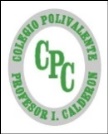   Guía Formativa N° 4 Matemática 6 º Año BásicoNombre: ___________________________________________________  Fecha:         de           del   2020Objetivo de Aprendizaje: Conocer y calcular divisores en números naturales.Divisores:Los divisores de un número son aquellos números que lo dividen en forma exacta.Ejemplo: Los divisores de 27 son: 1, 3, 9 y 27, porque: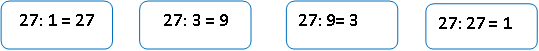 De esta forma, 27 es divisible por 1, 3, 9 y 27. Todo número entero es divisible por 1 y por sí mismo. Puedes observar que todo factor de un número también es divisor del número. Antes de realizar las actividades ten en consideración lo siguiente.Actividad1.- Escribe todos los divisores de los siguientes números. Utiliza los criterios de divisibilidad para encontrarlos y recuerda utilizar tu cuaderno para realizar los desarrollos que necesites. (16pts) Habilidad Aplicar.. 2.- Encierra en un círculo aquellos números que sean divisibles por los números indicados en cada fila: (8pts) Habilidad Aplicar.a)  Por  2:		32 	-	51	-	73	-	96	-	24b)  Por  3:		61	-	93	-	147	-	362	-	81c)  Por  5:     	21	-	62	-	285	-	610	-	505d)  Por  10: 	90	-	800	-	123	-	265	-	1.0003.- Lee atentamente  la siguiente información y luego completa: (7pts.) Habilidad Aplicar.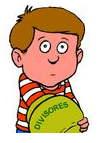 ¿ Cuántas láminas  le  sobran  si  entrega  1  a  cada  amigo  ¿ ____________________b) ¿Y  si entrega  2  láminas  a  cada  amigo?  ___________________________________c) ¿Y si  entrega  3  láminas  a  cada  amigo?  ___________________________________d) ¿Y  si  entrega  4  láminas a  cada  amigo?  ____________________e) ¿Y  si  entrega  5  láminas  a  cada  amigo?  ____________________f) ¿Podría  entregar  más  de  5  láminas  a  cada  amigo? ¿Por qué? _________________________________________________________________________________________ g) ¿Cuál es el  mayor número de láminas que puede entregar a cada amigo? ___________________________4.- Por último resuelve el siguiente problema dejando expresado todos tus cálculos y respuestas lo más claras posibles. Puedes ocupar tu cuaderno. (7pts.) Habilidad Aplicar.En un curso de 42 estudiantes, se quiere formar grupos de trabajo de manera que en cada grupo haya igual cantidad de personas.¿Cuáles son todas las maneras posibles de formar los grupos? Escribe todas las posibilidades en la siguiente tabla. *Esta guía tiene un 60% de exigencia”                          L : 60 a 100% de logro                        NL: menos del 60% de logroPuntaje ObtenidoLNLInstrucciones:- Lee atentamente y responde  según lo solicitado.- Continúa revisando la página del Colegio para que continúes desarrollando nuevas actividades.- Archiva tus guías en una carpeta.- Puedes realizar las actividades en el cuaderno de la asignatura.- Envía guías resueltas o actividades en el cuaderno al correo profesora.marjorielizana@gmail.com - Recuerda memorizar las tablas de multiplicar.- Puedes complementar ingresando a página Aprendo en línea  y buscando videos educativos en YouTube. Criterios de divisibilidad:Un número es divisible por 2 cuando el dígito del número ubicado en la posición de las unidades es 0 o un número par.Un número es divisible por 3 cuando la suma de los dígitos que lo forman es múltiplo de 3.Un número es divisible por 4 cuando los dígitos ubicados en las posiciones de las decenas y unidades forman un múltiplo de 4 o ambos son 0.Un número es divisible por 5 cuando el dígito ubicado en la posición de las unidades es 0 ó 5.Un número es divisible por 6 cuando lo es por 2 y por 3.Un número es divisible por 9 cuando la suma de los dígitos que lo forman es múltiplo de 9.Un número es divisible por 10 cuando el dígito ubicado en la posición de las unidades es 0.Divisores de 8Divisores de 15Divisores de 16Divisores de 32Divisores de 46Divisores de 68Divisores de 86Divisores de 95Cantidad de GruposCantidad de personas en el grupoLuego de terminar las actividades responde las siguientes preguntas.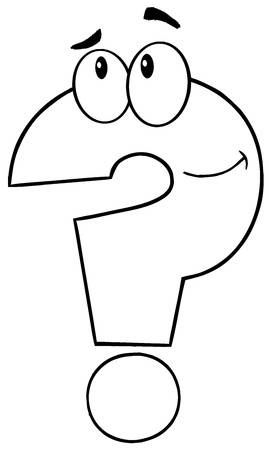 a) ¿Qué hice cuando tuve una duda?R:b) ¿Me organicé de alguna manera para realizar la actividad?R: